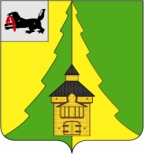 Российская Федерация	Иркутская область	Нижнеилимский муниципальный район	АДМИНИСТРАЦИЯ			ПОСТАНОВЛЕНИЕОт «_26_»   апреля    2019 г. № _485_   	г. Железногорск-ИлимскийОб определении даты проведения Последнего звонка в муниципальном образовании «Нижнеилимский район»В соответствии с Федеральным законом от 06.10.2003 № 131-ФЗ «Об общих принципах организации местного самоуправления в Российской Федерации, постановлением Правительства Иркутской области от 14.10.2011  № 313-пп «Об установлении требований и ограничений в сфере розничной продажи алкогольной продукции на территории Иркутской области», приказом Департамента образования администрации Нижнеилимского муниципального района от 05.04.2019 г. № 143 «О порядке окончания 2018-2019 учебного года в муниципальных общеобразовательных организациях»,  руководствуясь статьями 36, 47 Устава муниципального образования «Нижнеилимский район», администрация Нижнеилимского муниципального района ПОСТАНОВЛЯЕТ:1. Определить дату проведения «Последнего звонка» в муниципальном образовании «Нижнеилимский район» в 2018-2019 учебном году – 23 мая 2019 года.2. Запретить розничную продажу алкогольной продукции в день проведения «Последнего звонка» на всей территории МО «Нижнеилимский район» с 8.00 до 23.00 часов. 3. Данное постановление опубликовать в периодическом печатном издании «Вестник Думы и администрации Нижнеилимского муниципального района» и на официальном сайте МО «Нижнеилимский район».4. Контроль за исполнением настоящего постановления возложить на заместителя мэра по социальной политике   Т.К. Пирогову.Мэр района                                                               М.С. РомановРассылка: в дело-2; Пироговой Т.К., ОСЭР, ДО, главам поселений, ОМВД ,  Роспотребнадзор	Лукшиц А.В.  8(39566)31581